1.Повежи једнаке дужине као што је започето.                      1 dm                     100 cm                    1 m                        10 cm                                20 cm                     10 dm                                  1 m                          2 dm                    2.Упореди дужине:        2m 2dm          22dm               35cm          3dm 5cm                           4m 5dm           46 dm              5dm 3cm           50cm                 6dm 1cm            63cm             1m 4dm            12dm3m 3dm           30dm 3cm         5m             50cm  3.Марина је висока 98 cm, Ивана 91 cm, а Тамара 93 cm. Заокружи слово испред тачног тврђења.а) Иванa је виша од Маринe.б) Тамара је нижа од Марине.в) Ивана је виша од Тамарe.   4.Када иде у школу, Тамара прво сврати у пекару, а када се заврше часови, иде право кући. Колики пут пређе Тамара: а) када иде у школуб) када се враћа из школе? Који је пут дужи и за колико?1.Повежи једнаке дужине као што је започето.                      1 dm                     100 cm                    1 m                        10 cm                                20 cm                     10 dm                                  1 m                          2 dm                    2.Упореди дужине:        2m 2dm          22dm               35cm          3dm 5cm                           4m 5dm           46 dm              5dm 3cm           50cm                 6dm 1cm            63cm             1m 4dm            12dm3m 3dm           30dm 3cm         5m             50cm  3.Марина је висока 98 cm, Ивана 91 cm, а Тамара 93 cm. Заокружи слово испред тачног тврђења.а) Иванa је виша од Маринe.б) Тамара је нижа од Марине.в) Ивана је виша од Тамарe.   4.Када иде у школу, Тамара прво сврати у пекару, а када се заврше часови, иде право кући. Колики пут пређе Тамара: а) када иде у школуб) када се враћа из школе? Који је пут дужи и за колико?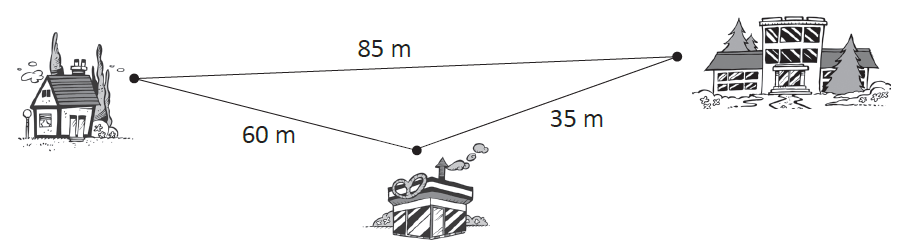 